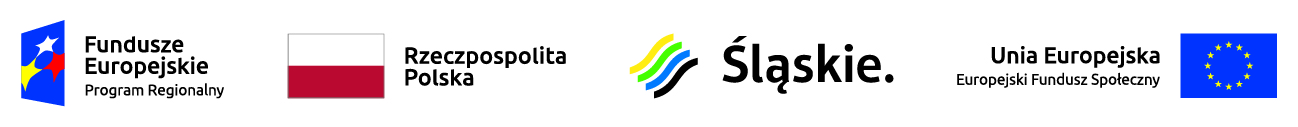 Lista projektów, które spełniły kryteria i uzyskały wymaganą liczbę punktów (z wyróżnieniem projektów wybranych do dofinansowania) w ramach  konkursu RPSL.11.01.01-IZ.01-24-169/17* W przypadku projektów ocenionych pozytywnie jest to ostateczna wartość projektu po dokonaniu we wniosku o dofinansowanie korekt wynikających z ustaleń negocjacyjnych ** W przypadku projektów ocenionych pozytywnie jest to ostateczna wartość dofinansowania po dokonaniu we wniosku o dofinansowanie korekt wynikających z ustaleń negocjacyjnych *** Umowa zostanie podpisana pod warunkiem dostępności środkówLp.Numer w LSITytuł projektuWnioskodawcaAdres WnioskodawcyCałkowita wartość projektu*Ostateczna kwota wnioskowanego dofinansowania**Wynik ocenyPrzyznane punktyWND-RPSL.11.01.01-24-0721/17Równe szanseNiepubliczna Placówka Doskonalenia Nauczycieli Abakusul. Mieczysława Karłowicza 26 41-710 Ruda Śląska414 132,06352 012,25Pozytywny. rekomendowany do dofinansowania***94WND-RPSL.11.01.01-24-072B/17Podniesienie jakości edukacji przedszkolnej w Gminie WojkowiceGMINA WOJKOWICEul. Jana III Sobieskiego 290 A 42-580 Wojkowice218 973,30186 127,30Pozytywny. rekomendowany do dofinansowania***92WND-RPSL.11.01.01-24-0700/17Dobre przedszkole na dobry start - wyrównywanie szans edukacyjnych i rozwojowych dzieci z niepełnosprawnościami w tyskich przedszkolachGMINA MIASTA TYCHYal. Niepodległości 49 43-100 Tychy410 188,75348 660,44Pozytywny. rekomendowany do dofinansowania***89WND-RPSL.11.01.01-24-073G/17Wzrost upowszechniania wysokiej jakości edukacji przedszkolnej poprzez dodatkowe zajęcia dla dzieci z Przedszkola nr 9 w ChorzowieCHORZÓW - MIASTO NA PRAWACH POWIATUul. Rynek 1 41-500 Chorzów877 409,10745 797,73Pozytywny. rekomendowany do dofinansowania***83,5WND-RPSL.11.01.01-24-0708/17Radosne przedszkole w RadostowicachGMINA SUSZECul. Lipowa 1 43-267 Suszec291 255,60247 567,26Pozytywny. rekomendowany do dofinansowania***82WND-RPSL.11.01.01-24-0740/17Wsparcie edukacji przedszkolnej w Gminie WielowieśGMINA WIELOWIEŚul. Główna 1 44-187 Wielowieś222 750,88189 338,25Pozytywny. rekomendowany do dofinansowania***80,5WND-RPSL.11.01.01-24-06HH/17Dobry start to przedszkole 2 – zwiększenie dostępności do wysokiej jakości edukacji przedszkolnej dla dzieci 3-4 letnich z terenu Gminy KobiórGMINA KOBIÓRul. Kobiórska 5 43-210 Kobiór246 537,44209 556,82Pozytywny. rekomendowany do dofinansowania***79,5WND-RPSL.11.01.01-24-0748/17Nowo powstałe miejsca dla dzieci w Niepublicznym Jednooddziałowym Przedszkolu "Jaś i Małgosia" w Katowicach.Niepubliczne Jednooddziałowe Przedszkole "Jaś i Małgosia" Edyta KościukBażantów 53/640-668 Katowice234 127,50199 008,37Pozytywny. rekomendowany do dofinansowania***79WND-RPSL.11.01.01-24-073C/17Przedszkole da Ci szansę - utworzenie dodatkowych miejsc w Przedszkolu Miejskim nr 43 w Gliwicach wraz z podwyższeniem jakości oferty edukacyjnej.GLIWICE - MIASTO NA PRAWACH POWIATUul. Zwycięstwa 21 44-100 Gliwice471 420,70400 707,59Pozytywny. rekomendowany do dofinansowania***79WND-RPSL.11.01.01-24-0726/17Stworzenie dodatkowych grup dzieci w wieku przedszkolnym w międzynarodowym przedszkolu w Katowicach celem
zapewnienia najlepszej jakości edukacji.Krystian Kałużaul. Bieszczadzka 840–738 Katowice 606 200,00515 270,00Pozytywny. rekomendowany do dofinansowania***78WND-RPSL.11.01.01-24-071A/17Program edukacji przedszkolnej dla Przedszkola nr 2 w Lublińcu.GMINA LUBLINIECul. Paderewskiego 5 42-700 Lubliniec326 690,11277 686,59Pozytywny. rekomendowany do dofinansowania***76WND-RPSL.11.01.01-24-070A/17Rozwój edukacji przedszkolnej w Gminie Siewierz poprzez upowszechnianie i podniesienie jakości edukacji przedszkolnejGMINA SIEWIERZul. Żwirki i Wigury 16 42-470 Siewierz494 359,69420 205,74Pozytywny. rekomendowany do dofinansowania***75,5WND-RPSL.11.01.01-24-071F/17Edu4fun dla przedszkolakówEdu4Fun Barbara Dybaul. 3-go Maja 14, 41-200 Sosnowiec842 577,51716 190,88Pozytywny. rekomendowany do dofinansowania***74,5WND-RPSL.11.01.01-24-0720/17Let"s go do przedszkola w Sosnowcu!"LET'S GO"ul. Słoneczna 27, 41-103 Siemianowice Śląskie882 790,75750 372,14Pozytywny. rekomendowany do dofinansowania***73,5